Please fill in this Application form and send it with all the attachments (Page 2) to: membership@ida-secretariat.orgGeneral Information Information of the organization Legal and financials Vision and Mission Number of regions Attachments checklist  Letter of interest and agreement to the purpose and principles of IDA  Constitution of the association and its bylaws Proof of legal establishment (Registration certificate) List of members to fill in the Excel in Annex  List of members of its governing body (Board Members) to fill in the Excel in Annex  Financial statements and/or last financial audit of the organization if available If available, last year’s annual activity report Photocopy of Tax card Photocopy of any unique ID number of the DPO other than registration number (if applicable) Bank account details  Policies related to safeguarding and management of malpractice and misconductFull legal name of the organization AcronymOfficial addressAddress of Head OfficeCity PostcodeCountryPhoneE-mailLegal formRegistration No/Main Registration NumberDate of main registrationName of domestic regulatory authority under which registration was doneOrganisation Type (profit/non-profit)Budget of last yearStatus as a DPO (led by a person with disability, members are persons with disabilities)Chief signatory of the OrganizationContact details of chief functionaryVisionMissionPlease put all the regions involved by your activities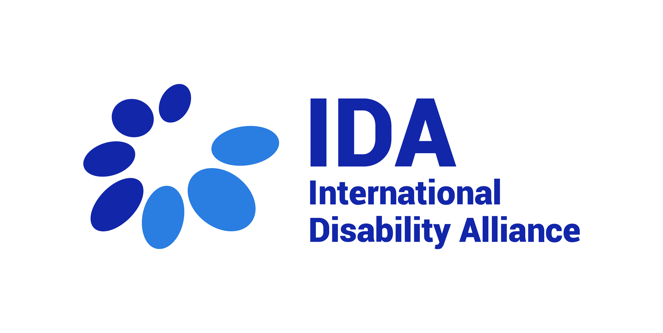 